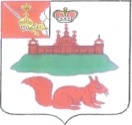 МУНИЦИПАЛЬНОЕ СОБРАНИЕКИЧМЕНГСКО-ГОРОДЕЦКОГО МУНИЦИПАЛЬНОГО РАЙОНА ВОЛОГОДСКОЙ ОБЛАСТИРЕШЕНИЕс. Кичменгский ГородокОб освобождении от должностиМуниципальное Собрание РЕШИЛО:1. Освободить от должности Врио главы администрации Кичменгско-Городецкого муниципального района Труфанову Галину Прокопьевну 31 марта 2017 года по инициативе муниципального служащего, пункт 3 части 1 статьи 77 Трудового кодекса Российской Федерации.2. Настоящее решение вступает в силу с даты принятия.Глава района                                                                                     Л.Н.Дьяковаот31.03.2017№353